Benny Nemer – Pour un herbierListe des œuvres avec prix / Price list 11 septembre 20211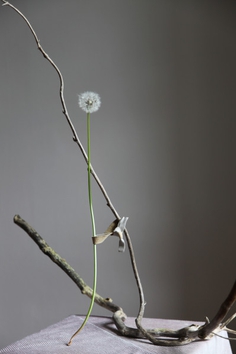 Benny Nemer
Everywhen
2019
Impression au jet d'encre sur Canson Etching Rag 310 gsm / Ink Jet Print on Canson Etching Rag 310 gsm
18 x 12 "
45.7 x 30.5 cm 
#2/5
$2,200 encadrée/framed
$1,950 non-encadrée/unframed2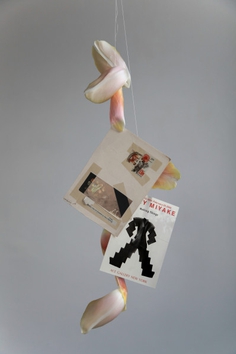 Benny Nemer
Fragments of Rosalie
2021
Impression au jet d'encre sur Canson Etching Rag 310 gsm / Ink Jet Print on Canson Etching Rag 310 gsm
24 1/2 x 16 "
62.2 x 40.6 cm 
#1/5
$ 3,095 encadrée/framed
$ 2,750 non-encadrée/unframed3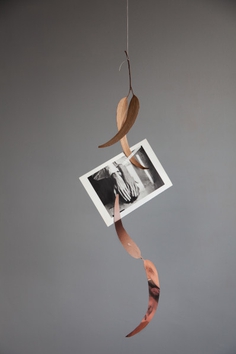 Benny Nemer
I'm Too Sad To Tell You
2021
Impression au jet d'encre sur Canson Etching Rag 310 gsm / Ink Jet Print on Canson Etching Rag 310 gsm
24 1/4 x 16 "
61.6 x 40.6 cm 
#1/5
$ 3,095 encadrée/framed
$ 2,750 non-encadrée/unframed
4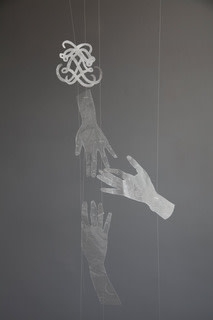 Benny Nemer
Marvellous Entanglements
2021
Impression au jet d'encre sur Canson Etching Rag 310 gsm / Ink Jet Print on Canson Etching Rag 310 gsm
24 x 16 "
61 x 40.6 cm 
#1/5
$ 3,095 encadrée/framed
$ 2,750 non-encadrée/unframed5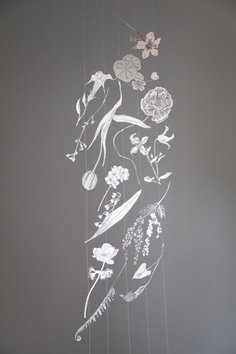 Benny Nemer
Pour un herbier
2021
Impression au jet d'encre sur Canson Etching Rag 310 gsm / Ink Jet Print on Canson Etching Rag 310 gsm
24 3/4 x 16 1/2 "
62.9 x 41.9 cm 
#1/5
$ 3,095 encadrée/framed
$ 2,750 non-encadrée/unframed6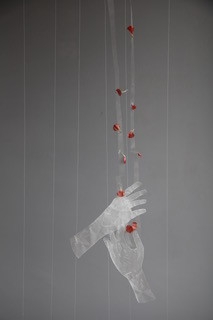 Benny Nemer
Your touch, a garland
2021
Impression au jet d'encre sur Canson Etching Rag 310 gsm / Ink Jet Print on Canson Etching Rag 310 gsm
30 x 20 "
76.2 x 50.8 cm 
#1/5
$ 3,965 encadrée/framed
$3,500 non-encadrée/unframed



7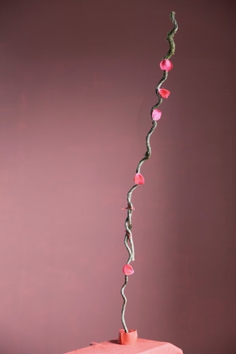 Benny Nemer
A Hum in the Library
2020
Impression au jet d'encre sur Canson Etching Rag 310 gsm / Ink Jet Print on Canson Etching Rag 310 gsm
17 3/4 x 11 3/4 in
45 x 30 cm 
#2/5
$2,300 encadrée/framed
$1,950 non-encadrée/unframed
8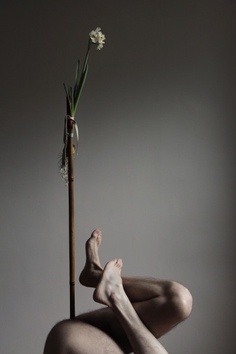 Benny Nemer
avec Bastien Pourtout, My favorite vase
2019
Impression au jet d'encre sur Canson Etching Rag 310 gsm / Ink Jet Print on Canson Etching Rag 310 gsm
17 3/4 x 11 3/4 in
45 x 30 cm 
#1/5
$2,200 encadrée/framed
$1,950 non-encadrée/unframed 9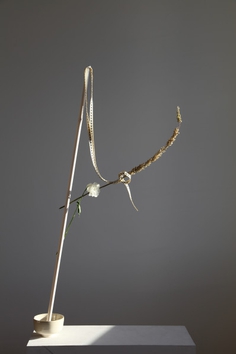 Benny Nemer
C'estbastien
2020
Impression au jet d'encre sur Canson Etching Rag 310 gsm / Ink Jet Print on Canson Etching Rag 310 gsm
17 3/4 x 11 3/4 in
45 x 30 cm 
#1/5
$2,245 encadrée/framed
$1,950 non-encadrée/unframed



10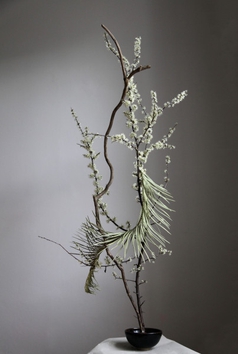 Benny Nemer
Hypocrite et printanière
2019
Impression au jet d'encre sur Canson Etching Rag 310 gsm / Ink Jet Print on Canson Etching Rag 310 gsm
17 3/4 x 11 3/4 in
45 x 30 cm 
#2/5
$2,200 encadrée/framed
$1,950 non-encadrée/unframed11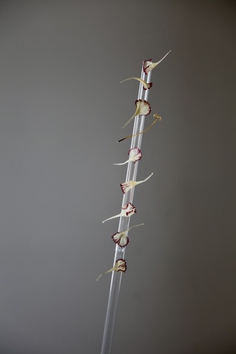 Benny Nemer
Une économie de larmes
2020
Impression au jet d'encre sur Canson Etching Rag 310 gsm / Ink Jet Print on Canson Etching Rag 310 gsm
17 3/4 x 11 3/4 in
45 x 30 cm 
#1/5
$2,245 encadrée/framed
$1,950 non-encadrée/unframed



